Headteacher: Mrs Rachael Stevenson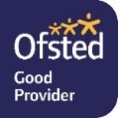 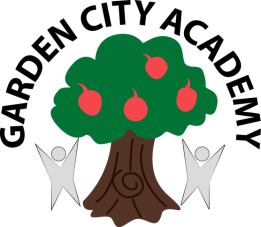 Radburn Way    Letchworth Garden City    Herts    SG6 2JZ(Phone: 01462 621800 / Fax: 01462 621802 /  email: head@gca.herts.sch.uk)Calling all parents & carers… is your child due to start Reception in September 2020? Then come along on the 3rd December 2019 at 1.45pm-2.45pmOr  14th January 2020 at 9.30-11am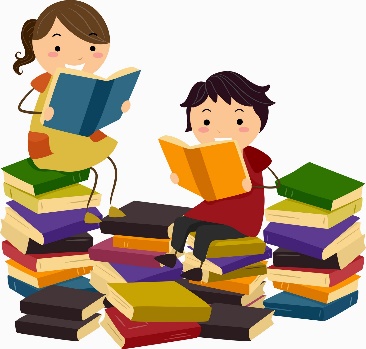 to 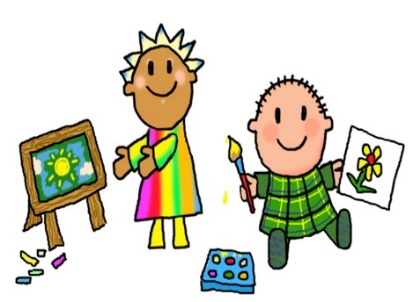  visit our Reception Class, meet the wonderful staff, see what we do, and enjoy some light refreshments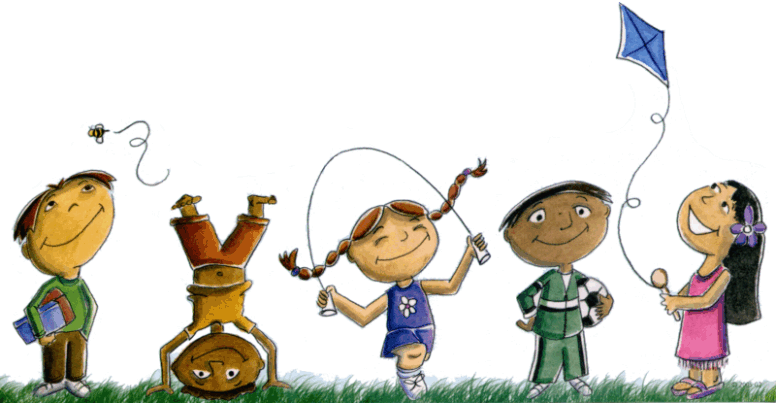 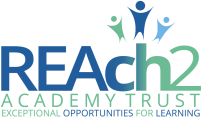 